Lab 8Kelsey BradleyM0821671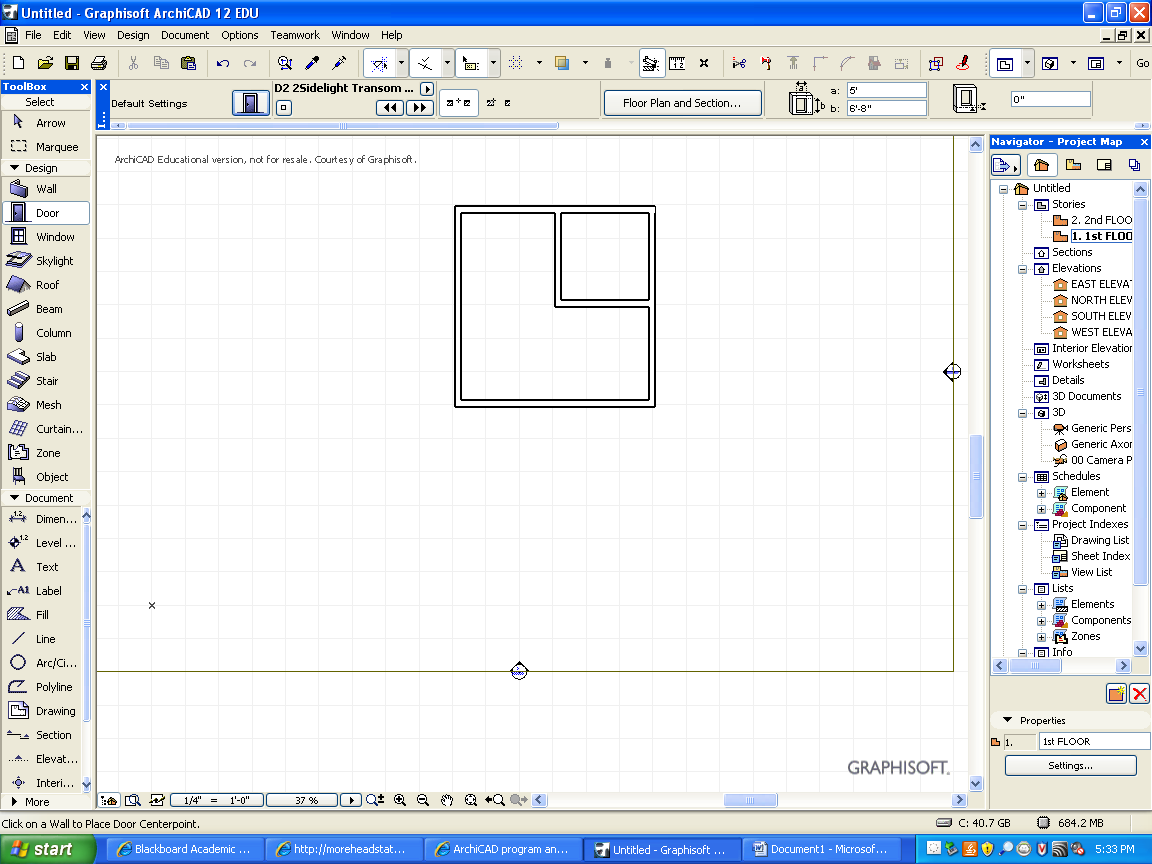 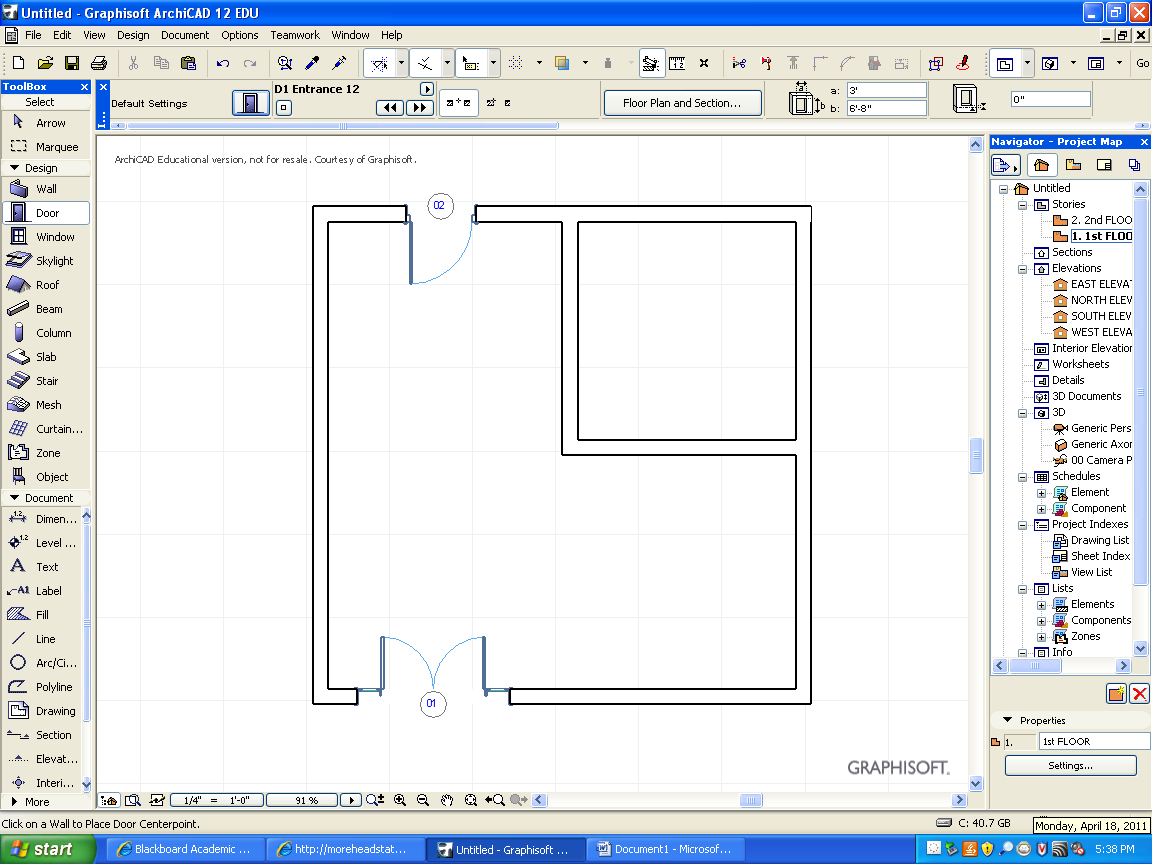 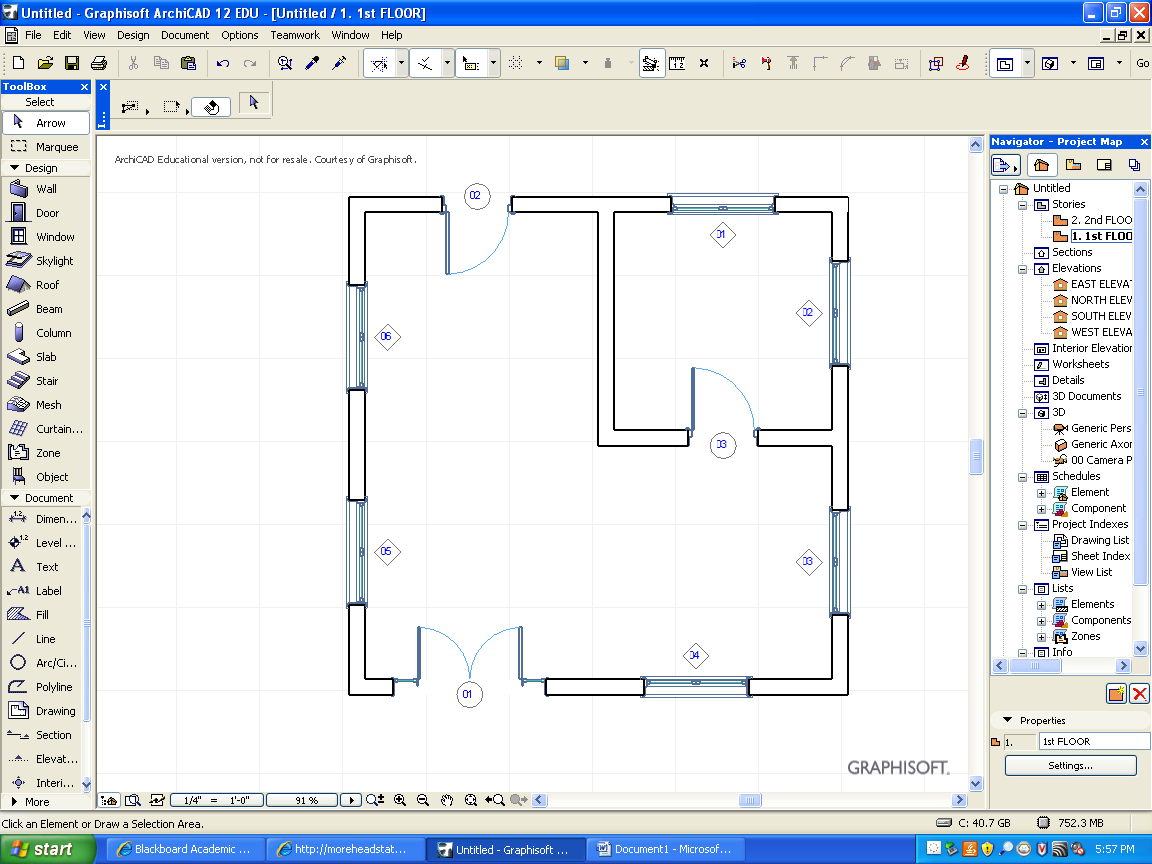 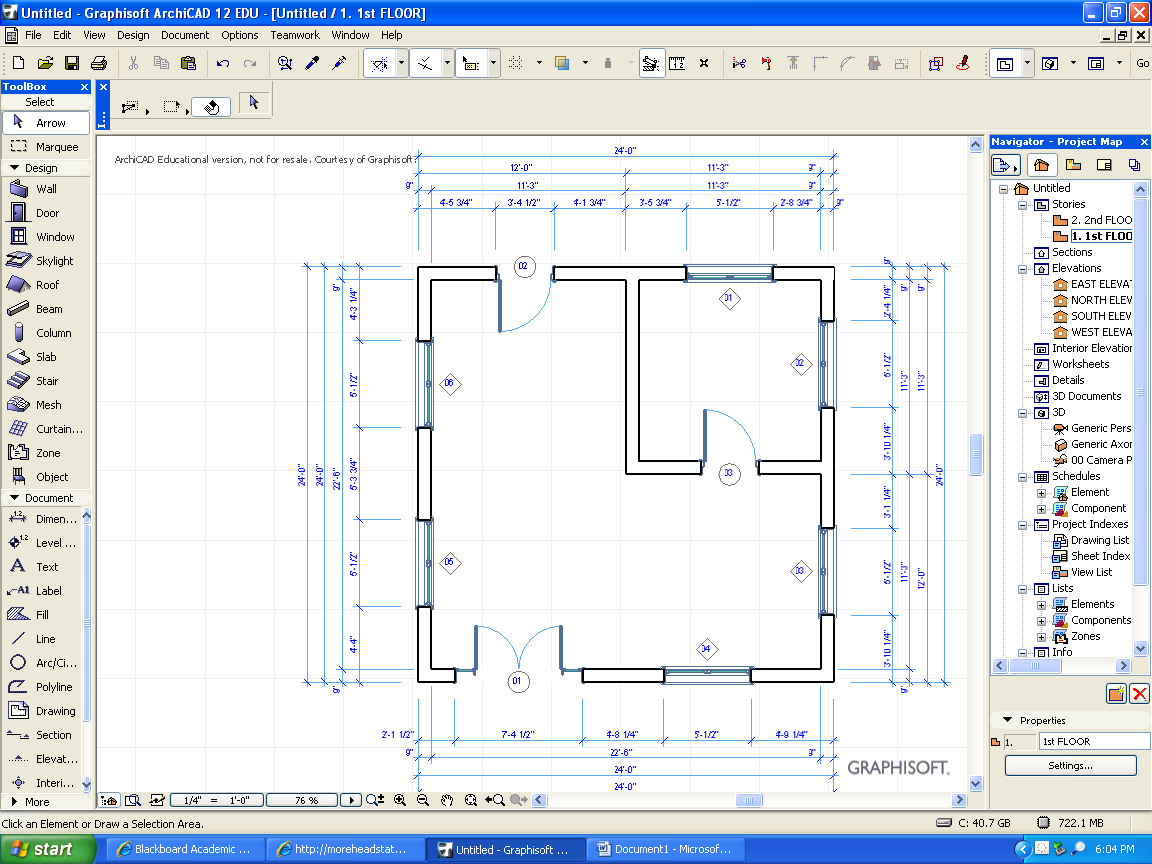 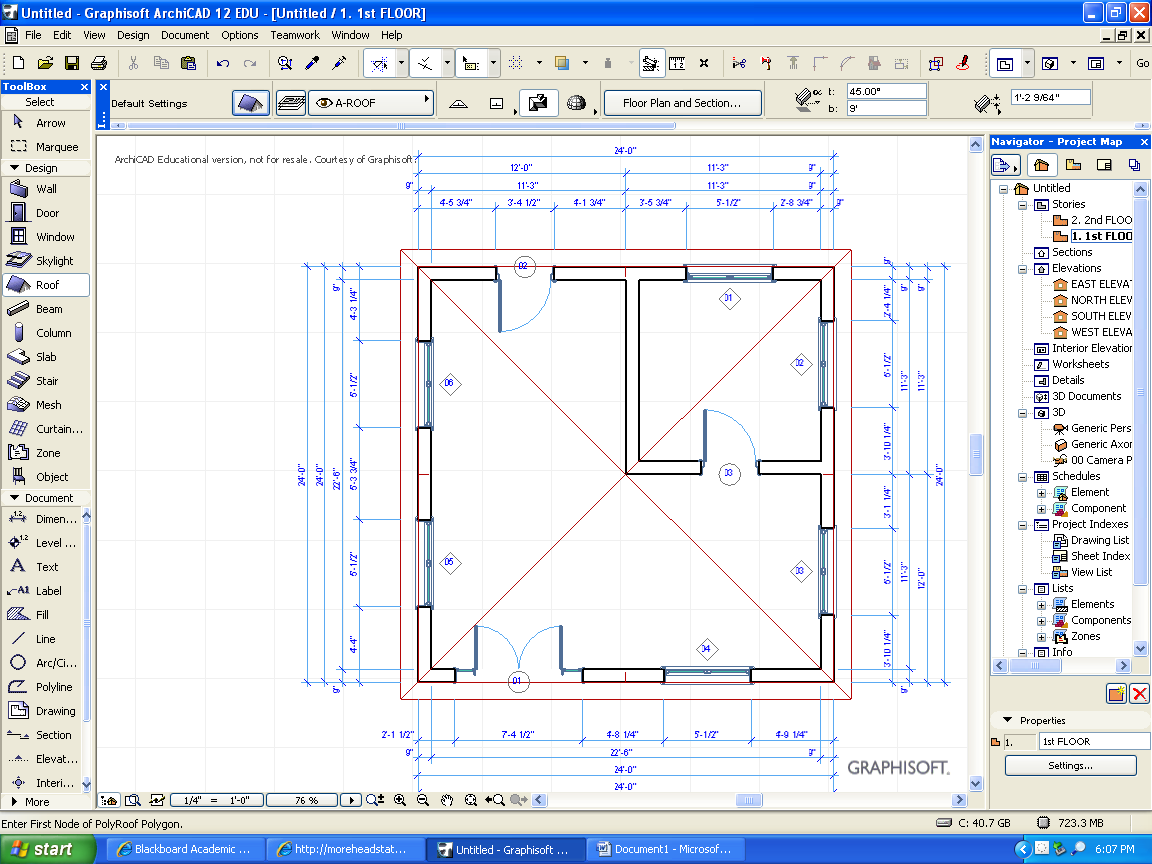 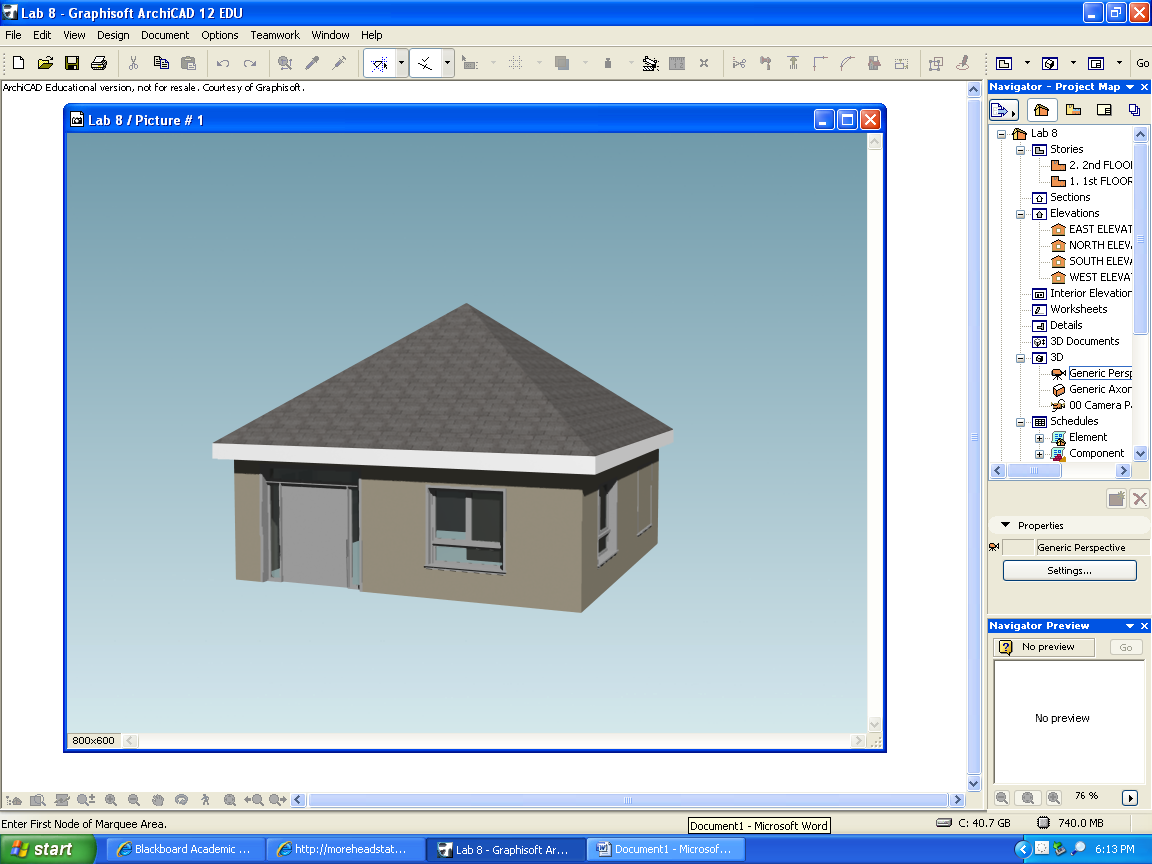 